Education order form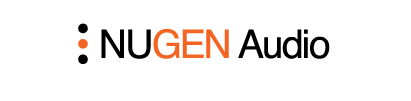 Please complete the form and return either to your dealer or to edu@nugenaudio.comPlease also attach a digital photo/scan of your proof of academic status, in the form of a student / faculty / staff ID card / dated school document.Academic status:	◻ Student	◻ TeacherProducts you wish to purchaseTerms and conditions• Dated proof of current education status is required, ID's without dates will not be accepted.• Education purchases are limited to one of each product per person. • Education discount is 50% off regular retail pricing, and cannot be combined with any other promotional discount.• Education discount does not apply to Upgrades or Crossgrades.• Education licences are non-transferable.• NUGEN Audio reserves the right to change these terms and conditions without notice at our discretion.• Your application for education pricing will be accepted or declined at the sole discretion of NUGEN Audio.DateNameAddressZip codeEmailSchoolCourseProof◻ ID Scan                     ◻ Dated document1.2.3.4.5.